Муниципальное бюджетное образовательное учреждение«Средняя общеобразовательная школа №1»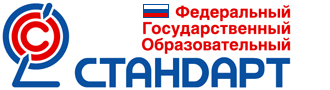 Материалы к программам: духовно-нравственноеразвитие и воспитание обучающихся,формирования экологической культуры, здорового и безопасного образа жизни2013 г.